A BA Szakdolgozat Felépítése és Formai KövetelményeiA BA Szakdolgozati portfolió elkészítése során kérjük, hogy az alábbi formai kívánalmak szerint járjon el a dolgozat elkészítése során.A szakdolgozati az A típusú  és a 3 B típusú műhelymunkából készített portfolió. Az A típusú műhelymunka terjedelme minimum 6000 szó (az ábrafeliratok, a mellékletek és az irodalomjegyzék nélkül). Kérjük, hogy a szakdolgozat szimpla sorközzel és Times New Roman betűtípussal készüljön (12-es betűnagysággal). 	 A szakdolgozat oldalszámozása legyen folyamatos, ne induljon újra műhelymunkánként.A portofióban az első dolgozat az A típusú műhelymunka legyen, amit a B típusú műhelymunkák kövessenek a keletkezésük sorrendjében.A műhelymunkák absztraktjait a szakdolgozat elejére kérjük elhelyezni a témavezető és az A típusú műhelymunka esetén a konzulens neveinek feltüntetésével. A teljes szakdolgozat összesen egy átfogó tartalomjegyzékkel rendelkezzen, kérjük, hogy egyik műhelymunkát se lássák el további tartalomjegyzékekkel. A Szakdolgozat felépítését az alábbi sablon szemlélteti:A szakdolgozat külső borítója (lsd. a mintát)A szakdolgozat belső borítója (lsd. a mintát)Egyezőségi NyilatkozatPlágiumnyilatkozatTartalomjegyzékAz egyes műhelymunkák absztraktjai (a témavezetők, az A típusú műhely esetén a témavezető és a konzulens neveinek feltüntetésével)A típusú műhelymunka (fedőlap, törzsszöveg, irodalomjegyzék, mellékletek, tartalomjegyzék NEM kell; A fedőlapon kérjük feltüntetni: a műhelymunka tudományterületét, a műhelymunka címét, a szerző nevét, a témavezető valamint a konzulens nevét (lsd. a példát).1. B típusú műhelymunka (fedőlap, törzsszöveg, irodalomjegyzék, mellékletek (ha vannak), tartalomjegyzék NEM kell; A fedőlapon kérjük feltüntetni: a műhelymunka tudományterületét, a műhelymunka címét, a szerző nevét, a témavezető nevét (lsd. a példát).2. B típusú műhelymunka (az előbbiek szerint)      3. B típusú műhelymunka (az előbbiek szerint)      4. B típusú műhelymunka (az előbbiek szerint)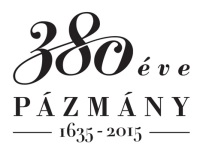 Pázmány Péter Katolikus EgyetemBölcsészet- és Társadalomtudományi KarPszichológiai Intézet1088 Budapest, Mikszáth Kálmán tér 1.   Tel: 061/235 3039Intézményi azonosító: FI79633